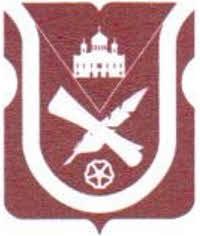                                                   СОВЕТ ДЕПУТАТОВМУНИЦИПАЛЬНОГО ОКРУГА ХАМОВНИКИРЕШЕНИЕ20 декабря 2018 года №21/2О согласовании квартального плана мероприятий на 1 квартал 2019 года по досуговой, социально-воспитательной, физкультурно-оздоровительной и спортивной работе с населением по месту  жительства на территории района Хамовники       На основании пункта 3 части 7 статьи 1 Закона города Москвы  от 11 июля 2012 года №39 «О наделении органов местного самоуправления муниципальных округов в городе Москве отдельными полномочиями города Москвы», статьи 9 Устава муниципального округа Хамовники, на основании обращения   главы управы района Хамовники  города Москвы от  12 декабря   2018 года № ХМ-13-1024/8,   Совет депутатов решил:Согласовать  квартальный  план мероприятий на 1 квартал 2019 года по досуговой, социально-воспитательной, физкультурно-оздоровительной и спортивной работе с населением по месту жительства на территории района Хамовники (Приложение).  Направить настоящее решение в Департамент территориальных органов исполнительной власти города Москвы, префектуру Центрального административного округа города Москвы, управу района Хамовники города Москвы. Опубликовать настоящее решение в бюллетене «Московский муниципальный вестник» и разместить на  сайте  в информационно- телекоммуникационной сети «Интернет» (www.mo-hamovniki.ru). Настоящее решение вступает в силу со дня принятия.Контроль за выполнением настоящего решения возложить на главу муниципального округа Хамовники А.К.Лукьянову.Глава муниципального округа Хамовники                              А.К.ЛукьяноваПриложение к решению Совета депутатов муниципального округа Хамовники от 20 декабря 2018 года №21/2 План досуговых, социально-воспитательных, физкультурно-оздоровительных и спортивных  мероприятий на 1 квартал (01.01-31.03.2019 г.)План досуговых, социально-воспитательных, физкультурно-оздоровительных и спортивных  мероприятий на 1 квартал (01.01-31.03.2019 г.)План досуговых, социально-воспитательных, физкультурно-оздоровительных и спортивных  мероприятий на 1 квартал (01.01-31.03.2019 г.)План досуговых, социально-воспитательных, физкультурно-оздоровительных и спортивных  мероприятий на 1 квартал (01.01-31.03.2019 г.)План досуговых, социально-воспитательных, физкультурно-оздоровительных и спортивных  мероприятий на 1 квартал (01.01-31.03.2019 г.)План досуговых, социально-воспитательных, физкультурно-оздоровительных и спортивных  мероприятий на 1 квартал (01.01-31.03.2019 г.)План досуговых, социально-воспитательных, физкультурно-оздоровительных и спортивных  мероприятий на 1 квартал (01.01-31.03.2019 г.)№ п/пНазвание мероприятия Дата и время проведенияМесто проведения и время проведения Краткое описание мероприятияФорма мероприятияВозрастная категорияОрганизаторГБУ Центр филиал ХамовникиГБУ Центр филиал ХамовникиГБУ Центр филиал ХамовникиГБУ Центр филиал ХамовникиГБУ Центр филиал ХамовникиГБУ Центр филиал ХамовникиНаправление: ДосугНаправление: ДосугНаправление: ДосугНаправление: ДосугНаправление: ДосугНаправление: ДосугНаправление: ДосугНаправление: ДосугВНУТРИКЛУБНЫЕ      МЕРОПРИЯТИЯ, КОТОРЫЕ ОРГАНИЗУЕТ ФИЛИАЛВНУТРИКЛУБНЫЕ      МЕРОПРИЯТИЯ, КОТОРЫЕ ОРГАНИЗУЕТ ФИЛИАЛВНУТРИКЛУБНЫЕ      МЕРОПРИЯТИЯ, КОТОРЫЕ ОРГАНИЗУЕТ ФИЛИАЛВНУТРИКЛУБНЫЕ      МЕРОПРИЯТИЯ, КОТОРЫЕ ОРГАНИЗУЕТ ФИЛИАЛВНУТРИКЛУБНЫЕ      МЕРОПРИЯТИЯ, КОТОРЫЕ ОРГАНИЗУЕТ ФИЛИАЛВНУТРИКЛУБНЫЕ      МЕРОПРИЯТИЯ, КОТОРЫЕ ОРГАНИЗУЕТ ФИЛИАЛВНУТРИКЛУБНЫЕ      МЕРОПРИЯТИЯ, КОТОРЫЕ ОРГАНИЗУЕТ ФИЛИАЛ1Мастер-класс  "Подарок к  Рождеству"06.01.2019 
12.00-14.00ул. Б.Пироговская, д. 37/43, кор. Изготовление и упаковка подаркаСвободное  бесплатноеВсе возрастные категорииГБУ Центр филиал Хамовники2Мероприятие "Красота для лучшей жизни"24.02.2019
 12.00-14.00ул. Б.Пироговская, д. 37/43, кор. Знакомство с  азами  маникюраСвободное  бесплатноеВсе возрастные категорииГБУ Центр филиал Хамовники3Праздничный концерт, посвященный Международному женскому дню06.03.2019 
16.00-18.00ул. Б.Пироговская, д. 37/43, кор. Отчетный концерт кружка "Ритмика"Свободное  бесплатноеВсе возрастные категорииГБУ Центр филиал ХамовникиРАЙОННЫЕ  МЕРОПРИЯТИЯ, КОТОРЫЕ ОРГАНИЗУЕТ ФИЛИАЛРАЙОННЫЕ  МЕРОПРИЯТИЯ, КОТОРЫЕ ОРГАНИЗУЕТ ФИЛИАЛРАЙОННЫЕ  МЕРОПРИЯТИЯ, КОТОРЫЕ ОРГАНИЗУЕТ ФИЛИАЛРАЙОННЫЕ  МЕРОПРИЯТИЯ, КОТОРЫЕ ОРГАНИЗУЕТ ФИЛИАЛРАЙОННЫЕ  МЕРОПРИЯТИЯ, КОТОРЫЕ ОРГАНИЗУЕТ ФИЛИАЛРАЙОННЫЕ  МЕРОПРИЯТИЯ, КОТОРЫЕ ОРГАНИЗУЕТ ФИЛИАЛРАЙОННЫЕ  МЕРОПРИЯТИЯ, КОТОРЫЕ ОРГАНИЗУЕТ ФИЛИАЛ4Новогодний праздник «Новогодние забавы в «Хамовниках»05.01.2019
12.00-14.00Дворовая площадка
Комсомольский проспект, 35Игровая праздничная программа для детей, конкурсыСвободное  бесплатноеВсе возрастные категорииГБУ Центр филиал ХамовникиРАЙОННЫЕ МЕРОПРИЯТИЯ, В КОТОРЫХ ФИЛИАЛ ПРИНИМАЕТ УЧАСТИЕРАЙОННЫЕ МЕРОПРИЯТИЯ, В КОТОРЫХ ФИЛИАЛ ПРИНИМАЕТ УЧАСТИЕРАЙОННЫЕ МЕРОПРИЯТИЯ, В КОТОРЫХ ФИЛИАЛ ПРИНИМАЕТ УЧАСТИЕРАЙОННЫЕ МЕРОПРИЯТИЯ, В КОТОРЫХ ФИЛИАЛ ПРИНИМАЕТ УЧАСТИЕРАЙОННЫЕ МЕРОПРИЯТИЯ, В КОТОРЫХ ФИЛИАЛ ПРИНИМАЕТ УЧАСТИЕРАЙОННЫЕ МЕРОПРИЯТИЯ, В КОТОРЫХ ФИЛИАЛ ПРИНИМАЕТ УЧАСТИЕРАЙОННЫЕ МЕРОПРИЯТИЯ, В КОТОРЫХ ФИЛИАЛ ПРИНИМАЕТ УЧАСТИЕ5Районный праздник "Здравствуй, Масленица"МартТерритория района ХамовникиНародные гулянияСвободное  бесплатноеВсе возрастные категорииУправа района Хамовники филиал "Хамовники"Направление: СпортНаправление: СпортНаправление: СпортНаправление: СпортНаправление: СпортНаправление: СпортНаправление: СпортНаправление: СпортВНУТРИКЛУБНЫЕ      МЕРОПРИЯТИЯ, КОТОРЫЕ ОРГАНИЗУЕТ ФИЛИАЛВНУТРИКЛУБНЫЕ      МЕРОПРИЯТИЯ, КОТОРЫЕ ОРГАНИЗУЕТ ФИЛИАЛВНУТРИКЛУБНЫЕ      МЕРОПРИЯТИЯ, КОТОРЫЕ ОРГАНИЗУЕТ ФИЛИАЛВНУТРИКЛУБНЫЕ      МЕРОПРИЯТИЯ, КОТОРЫЕ ОРГАНИЗУЕТ ФИЛИАЛВНУТРИКЛУБНЫЕ      МЕРОПРИЯТИЯ, КОТОРЫЕ ОРГАНИЗУЕТ ФИЛИАЛВНУТРИКЛУБНЫЕ      МЕРОПРИЯТИЯ, КОТОРЫЕ ОРГАНИЗУЕТ ФИЛИАЛВНУТРИКЛУБНЫЕ      МЕРОПРИЯТИЯ, КОТОРЫЕ ОРГАНИЗУЕТ ФИЛИАЛ1Районный турнир по настольному теннису, посвященный Рождественским праздникам07.01.2019
 12.00-14.00ул. Б.Пироговская, д. 37/43, кор.Турнир  с личным зачетом организованный между жителями района. Формат будет определен главным судьей перед началом соревнованийСвободное  бесплатноеВсе возрастные категорииГБУ Центр филиал Хамовники2Районный турнир по шахматам, посвященный Международному женскому дню09.03.2019 
12.00-14.00ул. Б.Пироговская, д. 37/43, кор. Турнир  с личным зачетом организованный между жителями района. Формат будет определен главным судьей перед началом соревнованийСвободное  бесплатноеВсе возрастные категорииГБУ Центр филиал Хамовники3Открытый Кубок по футболу, посвященный Дню защитника Отечества24.02.2019 
13.00-15.00Новодевичий проезд, 10, дворовая спортивная площадкаТурнир  командный организованный между жителями района. Формат будет определен главным судьей перед началом соревнованийСвободное  бесплатноеВсе возрастные категорииГБУ Центр филиал ХамовникиРОО ДЮМ "Академия-клуб"РОО ДЮМ "Академия-клуб"РОО ДЮМ "Академия-клуб"РОО ДЮМ "Академия-клуб"РОО ДЮМ "Академия-клуб"РОО ДЮМ "Академия-клуб"1Празничная программа "А у нас Новый год!" 03.01.2019Спортплощадка-Комсомольский пр-т, д.48 Приобщение детей к творчеству и спорту  и развитие физических умений и навыков, раскрытие творческого потенциала: игровая программа с загадками новогодней тематики  и графическими ответами рисунками; конкурс рисунков на снегу "Рождественские узоры";  увлекательные игры: хороводные, танцевальные, спортивныеСвободное  бесплатноеЖители района Хамовники, члены клубаРОО ДЮМ "Академия-клуб"2Мастер-класс "Акварель"; игротека04.01.2019                                    13.00-15.00Староконюшенный пер., д.5/14Рисунок, напольный конструктор ЛЕГО, игрыСвободное  бесплатноеДети, взрослые, члены клубаРОО ДЮМ "Академия-клуб"3Экскурсия выходного дня студии "Дружина "Витязь" на художественную выставку «Савелий Сорин»05.01.2019Галерея "Наши художники" -  Сеченовский пер., д.2Мероприятие, направленное на организацию содержательного досуга населения: проект, направленный на возвращение полузабытых имен художников русского зарубежья, среди которых имя Савелия (Завелия) Сорина, Свободное  бесплатноеМолодёжь, взрослые, члены клубаРОО ДЮМ "Академия-клуб"4Участие в Всероссийском конкурсе дизайна и моделирования «ИДЕЯ 2019»01.01.2019-16.01.2019Староконюшенный пер., д.5/14Художественно-эстетическое воспитание, дистанционное развитие детей на интернет - портале "http://konkurs-art.ucoz.ru/" позволяет оценить свой уровень и пополнить копилку оригинальных идей заглянув в ГАЛЕРЕЮ работ каждого конкурса, а также  интересные творческие задания и подведение итогов  Свободное бесплатноеДети дошкольного и школьного возрастаРОО ДЮМ "Академия-клуб"5Музыкально-танцевальный вечер "Рождество в кругу друзей" студии "Клуб исторического бального танца "Дамы и гусары"14.01.2019Староконюшенный пер., д.5/14Исторические танцы, мастер-класс по историческим танцамСвободное  бесплатноеШкольники, молодёжь, взрослые, члены клубаРОО ДЮМ "Академия-клуб"6Экскурсия выходного дня студии "Дружина "Витязь" на художественную выставку "Архип  Куинджи"20.01.2019ГТГ-Лаврушинский пер, д.10Проект представит значительно расширенную экспозицию из более чем 180 избранных произведений. Свободное  платноеМолодёжь, взрослые, члены клубаРОО ДЮМ "Академия-клуб"7Участие в Всероссийском конкурсе  живописных работ "РИТМЫ ЦВЕТА"17.01.2019 -30.01.2019Староконюшенный пер., д.5/14Художественно-эстетическое воспитание, дистанционное развитие детей на интернет - портале "http://konkurs-art.ucoz.ru/" позволяет оценить свой уровень и пополнить копилку оригинальных идей заглянув в ГАЛЕРЕЮ работ каждого конкурса, а также  интересные творческие задания и подведение итогов  Свободное бесплатноеДети дошкольного и школьного возрастаРОО ДЮМ "Академия-клуб"8Экскурсия выходного дня студии "Дружина "Витязь" на художественную выставку «Пикассо & Хохлова»03.02.2019ГМИИ им. А.С. Пушкина (главное здание)- ул. Волхонка, д.12Мероприятие, направленное на организацию содержательного досуга населения: в составе московской выставки более 200 экспонатов – от монументальных панно до предметов мебели, писем и открыток, расскрывающие историю любви испанского художника и русской танцовщицы Свободное  платноеМолодёжь, взрослыеРОО ДЮМ "Академия-клуб"9Заседание Клуба-общения "Театр-кино-литература". Тема: " Толкин, Льюис, Барфилд, Уильямс и мифология древности"февраль    Староконюшенный пер., д.5/14Мероприятие, направленное на организацию содержательного досуга населения-просветительская работа: Ведет встречи старший преподаватель Института филологии и истории РГГУ М.Э.Шаскольская Свободное бесплатноеМолодёжь, взрослые, члены клубаРОО ДЮМ "Академия-клуб"10Участие в Всероссийском конкурсе  живописных работ «ПОЗИТИВ 2019»01.02.2019 -17.02.2019Староконюшенный пер., д.5/14Художественно-эстетическое воспитание, дистанционное развитие детей на интернет - портале "http://konkurs-art.ucoz.ru/" позволяет оценить свой уровень и пополнить копилку оригинальных идей Свободное бесплатноеДети дошкольного и школьного возрастаРОО ДЮМ "Академия-клуб"11Работа художественной мастерской "Открытка для папы и дедушки" ко Дню защитника Отечества11.02.2019 -22.02.2019Староконюшенный пер., д. 5/14Мероприятие, направленное на  развитие различных форм взаимодействия между поколениями и  гражданско-патриотическое воспитание: изготовление коллажа, техника солёная акварельСвободное  бесплатноеДети дошкольного и младшего школьного возрастаРОО ДЮМ "Академия-клуб"12Общественный патронат, посвящённый Дню защитника Отечества20.02.2019ул.Сивцев Вражек, д.9; ул.Сивцев Вражек, д.9 АМероприятие гражданско-патриотической направленности: возложение цветов к  текстовым мемориальным доскам «Генералу армии                       Н.Ф. Маргелову»,  «Генералу армии              И.М. Третьяку» и «Маршалу инженерных войск, герою СССР А.В. Геловани» - Свободное бесплатноеМолодёжь, взрослые, члены клубаРОО ДЮМ "Академия-клуб"13Серия мастер-классов по росписи кухонной утвари , посвящённых Масленице04-10.03.2019Староконюшенный пер., д.5/14Мероприятие, направленное на  развитие духовно-нравственного воспитания, укрепления семейных ценностей: знакомство с видами декоративной росписи: Городецкая, Семёновская, Хохломская, Мезенская, Гжель. Практическая часть: роспись кухонных досок, деревянной посуды акриловыми краскамиСвободное бесплатноеДети, взрослые, члены клубаРОО ДЮМ "Академия-клуб"14Работа изобразительной мастерской "Подарок для мамы и бабушки" к Международному женскому дню26.02-07.03.2019Староконюшенный пер., д. 5/14Мероприятие, направленное на  развитие различных форм взаимодействия между поколениями: изготовление статуэтки из глины, росписьСвободное  бесплатноеДети дошкольного и младшешкольного возрастаРОО ДЮМ "Академия-клуб"15Серия мастер-классов по росписи кухонной утвари , посвящённых Масленице04-10.03.2019Староконюшенный пер., д.5/14Мероприятие, направленное на  развитие духовно-нравственного воспитания, укрепления семейных ценностей: знакомство с видами декоративной росписи: Городецкая, Семёновская, Хохломская, Мезенская, Гжель. Практическая часть: роспись кухонных досок, деревянной посуды акриловыми краскамиСвободное бесплатноеДети, взрослые, члены клубаРОО ДЮМ "Академия-клуб"16Участие в Всероссийском конкурсе  живописных работ «Цветы - источник вдохновения 2019»01.03-13.03.2019Староконюшенный пер., д.5/14Художественно-эстетическое воспитание, дистанционное развитие детей на интернет - портале "http://konkurs-art.ucoz.ru/" позволяет оценить свой уровень и пополнить копилку оригинальных идей заглянув в ГАЛЕРЕЮ работ каждого конкурса, а также  интересные творческие задания и подведение итогов  Свободное бесплатноеДети дошкольного и школьного возрастаРОО ДЮМ "Академия-клуб"17Участие студии "Клуб исторического бального танца "Дамы и гусары" в районном мероприятии, посвящённом годовщине городского социального проекта "Московское долголетие"март по назначениюМероприятие, направленное на  развитие различных форм взаимодействия между поколениями: концертное выступлениеСвободное бесплатноеВзрослые, члены клубаРОО ДЮМ "Академия-клуб"18Концертые выступления и участие в творческих фестивалях-конкурсах  коллективов и солистов ДЮМ "Академия-клуб": вокального ансамбля «Аксиома», хорового коллектива "Маленькая капелла", фольклорного ансамбля "Забава", студии танца фламенко «Байламос» и клуба исторического бального танца "Дамы и гусары"в течение квартала Региональные, городские и районные концертные площадки и сценыМероприятия, направленное на организацию содержательного досуга населения, просветительская деятельностьСвободное  бесплатноеШкольники, молодёжь, взрослыеРОО ДЮМ "Академия-клуб"АНО "Балет на льду"АНО "Балет на льду"АНО "Балет на льду"АНО "Балет на льду"АНО "Балет на льду"АНО "Балет на льду"1Спортивная праздничная программа во дворе"Веселые старты"     08.01.2019                                          13.00Комсомольский пр-т, д.44 (каток)Праздничная программа для жителей районаСвободное  бесплатноеШкольники, молодёжь, взрослыеАНО "Балет на льду"2Конкурс на лучшую новогоднюю игрушку15.01.2019  18.00Комсомольский пр-т, д.46-1Конкурс работСвободное   бесплатнодетиАНО "Балет на льду"3Открытый урок по фигурному катанию23.01.2019   18.30Комсомольский пркт, д.48 спортивная площадкаОткрытый урокСвободное   бесплатно взрослые, члены клубаАНО "Балет на льду"4Спектакль "Рождественская сказка"30.01.2019   18.00Комсомольский пр-т, д.46-1Детский спектакльПо приглашениямЧлены клубаАНО "Балет на льду"5Познавательно-развлекательная программа "Сказочная путаница"14.02.2019   18.00Комсомольский пркт, д.46-1ПраздникСвободное   бесплатнодетиАНО "Балет на льду"6Общественный патронат, посвящённый Дню защитника Отечества20.02.2019ул.Ефремова, д. 9Возложение цветов к мемориальной доскеСвободное  бесплатноеШкольники, молодёжь, взрослыеАНО "Балет на льду"7Праздничное мероприятие "Веселая путаница"27.02.2019    17.30Комсомольский пркт, д.48ПраздникСвободное   бесплатноПодростки  детиАНО "Балет на льду"8Праздник ко  Дню защитника Отечества18.02.2019    18.00Комсомольский пркт, д.46-1ПраздникСвободное   бесплатнодетиАНО "Балет на льду"9Спортивно-развлекательная программа "Веселые старты"20.02.2019     18.00Комсомольский пркт, д.46-1конкурсСвободное   бесплатнодетиАНО "Балет на льду"10Концерт "Поздравляем наших мам"06.03.2019   18.00Комсомольский пркт, д.46-1ПраздникСвободное   бесплатнодети и взрослыеАНО "Балет на льду"11Викторина"Мой родной язык -русский"11.03.2019   18.00Комсомольский пркт, д.46-1ВикторинаСвободное   бесплатнодет, взрослыеАНО "Балет на льду"12Открытый урок -"Балет"  младшая группа20.03.2019   18.00Комсомольский пркт, д.46-1Открытый урокСвободное   бесплатнодети, взрослыеАНО "Балет на льду"13Знать, любить, охранять "Акция "Час земли""27.03.2019      18.00Комсомольский пркт, д.46-1ЛекцияСвободное   бесплатнодети, взрослыеАНО "Балет на льду"АНО "Бастион"АНО "Бастион"АНО "Бастион"АНО "Бастион"АНО "Бастион"АНО "Бастион"1День открытых дверей05.01.2019   16.00Смоленская-Сенная пл.,д.27с7Мероприятие, направленное на популяризацию деятельности досугового клубаСвободное   бесплатноВсе возрастные категорииАНО "Бастион"2Рождественские гуляния 06.01.2019   12.00Плющиха, 42, катокМероприятие, направленное на организацию содержательного досуга населения и развитию семейных форм досуга (Рождестенское мероприятие)Свободное   бесплатноВсе возрастные категорииАНО "Бастион" совместно с досуговыми клубами3"Игра Императоров", открытый урок по игре в Го 10.01.2019   19.00Смоленская-Сенная пл., д.27, стр.7Мероприятие, направленное на пропаганду и приобщение всех категорий населения к занятиям физической культурой и спортомСвободное   бесплатноВсе возрастные категорииАНО "Бастион", Федерация Го Москвы4"МИПландия" - территория настольных игр, игротека от проекта "Игрокон"19.01.2019   17.00Смоленская-Сенная пл., д.27, стр.7Мероприятие, наравленное на развитие творческого потенциала детей, подростков, молодежиПо предварительной записи, бесплатноВсе возрастные категорииАНО "Бастион", студия МИП, при поддержке и участии проекта "Игрокон" 5Урок стратегического мышления 24.01.2019   19.00Смоленская-Сенная пл., д.27, стр.7Мероприятие гражданско-патриотической направленности, приуроченное ко Дню снятия блокады Ленинграда 27 января 1944Свободное   бесплатноДети, подростки, молодежьАНО "Бастион", студия МИП 6"МИПландия" - территория настольных игр, игротека от проекта "Игрокон" 16.02.2019   17.00Смоленская-Сенная пл., д.27, стр.7Мероприятие, наравленное на развитие творческого потенциала детей, подростков, молодежиПо предварительной записи, бесплатноВсе возрастные категорииАНО "Бастион", студия МИП, при поддержке и участии проекта "Игрокон"7Общественный патронат, посвящённый Дню защитника Отечества20.02.2019Сквер девичьего поляВозложение цветов к мемориальной доскеСвободное  бесплатноеШкольники, молодёжь, взрослыеАНО "Бастион"8"Молодежь хочет знать!" творческая встреча с актером Владимиром Сычевым19.02.2019   17.00Смоленская-Сенная пл., д.27, стр.7Мероприятие, направленное на развитие духовно-нравственного воспитания, укрепление семейных ценностей По предварительной регистрации   бесплатноЮные репортеры Студии МИП, жители района ХамовникиАНО "Бастион", Молодежный Информационный Проект 9"Генералы", настольная стратегическая командная игра23.02.2019    16.00Смоленская-Сенная пл., д.27, стр.7Мероприятие гражданско-патриотической направленности, приуроченное ко Дню защитника ОтечестваПо предварительной регистрации   бесплатноДети, подростки, молодежь, родителиАНО "Бастион", студия МИП, при поддержке и участии проекта "Игрокон"10Мастер-класс по искусству оригами по изготовлению поделок и сувениров своими руками к Международному женскому дню07.03.2019   18.00Смоленская-Сенная пл., д.27, стр.7Мероприятие, направленное на развитие различных форм взаимодействия между поколениями, приуроченное Международному женскому днюСвободное   бесплатноВсе возрастные категорииАНО "Бастион", мастерская интеллекта "НОРД"11"Настольная масленица" - турнир по настольным играм от проекта "Игрокон"09.03.2019   17.00Смоленская-Сенная пл., д.27, стр.7Мероприятие, наравленное на развитие духовно-нравственного воспитания, укрепление семейных ценностей, приуроченное к празднованию Широкой масленицыПо предварительной регистрации   бесплатноВсе возрастные категорииАНО "Бастион", студия МИП, при поддержке и участии проекта "Игрокон"12Турнир клуба по настольному хоккею 16.03.2019   16.00Смоленская-Сенная пл., д.27, стр.7Мероприятие, направленное на пропаганду и приобщение всех категорий населения к занятиям физической культурой и спортомСвободное   бесплатноот 10 летАНО "Бастион"13"Молодежь хочет знать!", круглый стол и пресс-конференция с руководителем Молодежной Московской Антинаркотической Площадки21.03.2019   17.001. Смоленская-Сенная пл., д.27, стр.7
или
2. Маши Порываевой, д.38а
(согласовывается)Мероприятие по профилактике негативных проявлений   в подростково-молодежной средеПо предварительной записи, бесплатно12+АНО "Бастион", студия МИП14Турнир по игре в Го на приз Федерации Го Москвы28.03.2019   19.00Смоленская-Сенная пл., д.27, стр.7Мероприятие, направленное на пропаганду и приобщение всех категорий населения к занятиям физической культурой и спортомПо предварительной записи, бесплатноВсе возрастные категорииАНО "Бастион", мастерская интеллекта "НОРД"15"Молодежь Хочет Знать!" - съемка социальных видеороликов, актуальныйх для детей, подростков, молодежи, их родителейв течение кварталаСмоленская-Сенная пл., д.27, стр.7, район Хамовники, ЦАОМероприятие, наравленное на развитие творческого потенциала детей, подростков, молодежиСвободное   бесплатноЮные репортеры Студии МИП, жители района ХамовникиАНО "Бастион", Молодежный Информационный Проект РОО СПК "Форпост в Лужниках"РОО СПК "Форпост в Лужниках"РОО СПК "Форпост в Лужниках"РОО СПК "Форпост в Лужниках"РОО СПК "Форпост в Лужниках"РОО СПК "Форпост в Лужниках"1Выставка новогоднего и зимнего рисунка01.01.2019 - 13.01.2019      Клуб "Форпост" ул.Хамовнический вал, дом 28Новогодние рисунки детей вставлены в окнах клуба, мастерская художественного творчества Свободное   бесплатноВсе возрастные категорииРОО СПК "Форпост в Лужниках"2Праздничная программа "А у нас Новый год!"
Игровая и музыкальная программа. 03.01.2019     13.00                               Комсомольский пр-т, д.48 (каток)Игровая и музыкальная программа. Свободное   бесплатноВсе возрастные категорииРОО СПК "Форпост в Лужниках"3Новогодняя молодежная встреча друзей группы "Импровизация"05.01.2019      20.00 - 22.30       Клуб "Форпост" ул.Хамовнический вал, дом 28Вечер театральных импровизаций на новогодние темыСвободное   бесплатноВсе возрастные категорииРОО СПК "Форпост в Лужниках"4Рождественская встреча просветительского клуба альтруистического развития06.01.2019      12.00 - 16.00       Клуб "Форпост" ул.Хамовнический вал, дом 28Рождественский праздник,  праздничное угощение. (коллектив клуба "Альтруистов")Свободное   бесплатноВсе возрастные категории РОО СПК "Форпост в Лужниках" 5Перфоманс Playback театральной группы («Импровизация»). Тема: Рождество.12.01.2019      18.00 - 20.00       Клуб "Форпост" ул.Хамовнический вал, дом 28Playback - театральные импровизации, актёры играют истории зрителей на рождественские сюжетыСвободное   бесплатноВсе возрастные категорииРОО СПК "Форпост в Лужниках"6Тематическая встреча просветительского клуба альтруистического развития  "И снова Новый год"13.01.2019      12.00 - 16.00       Клуб "Форпост" ул.Хамовнический вал, дом 28Просветительские выступления, песни, праздничное угощение. (коллектив клуба "Альтруистов")Свободное   бесплатноВсе возрастные категорииРОО СПК "Форпост в Лужниках" 7Праздничная встреча для детей-инвалидов и родителей района Хамовники "Крещенские встречи"19.01.2019      12.00 - 16.00       Клуб "Форпост" ул.Хамовнический вал, дом 28Ролевая праздничная программа, творческие выступления, вручение подарков. (коллектив театра "Открытое искусство") совместно с советом инвалидов района Хамовники  Свободное   бесплатноВсе возрастные категорииРОО СПК "Форпост в Лужниках" 8Перфоманс Playback театральной группы («Импровизация»). Свободная тема.19.01.2019     18.00 - 20.00Клуб "Форпост" ул.Хамовнический вал, дом 28Playback - театральные импровизации, актёры играют истории зрителей Свободное   бесплатноВсе возрастные категорииРОО СПК "Форпост в Лужниках" 9Перфоманс Playback театральной группы («Импровизация») Свободная тема. 26.01.2019      18.00 - 20.00       Клуб "Форпост" ул.Хамовнический вал, дом 28Playback - театральные импровизации, актёры играют истории зрителей Свободное   бесплатноВсе возрастные категорииРОО СПК "Форпост в Лужниках" 10Перфоманс Playback театральной группы («Импровизация») Тема: "От сесси до сессии" 27.01.2019      18.00 - 20.00       Клуб "Форпост" ул.Хамовнический вал, дом 28Playback - театральные импровизации, актёры играют истории зрителей на философские вопросыСвободное   бесплатноВсе возрастные категорииРОО СПК "Форпост в Лужниках" 11Тематическая встреча просветительского клуба альтруистического развития  "Вечный студент"02.02.2019      11.00 - 16.00       Клуб "Форпост" ул.Хамовнический вал, дом 28Образовательные лекции. (коллектив клуба "Альтруистов") Свободное   бесплатноВсе возрастные категорииСоциальный педагогический клуб РОО СПК "Форпост в Лужниках" 12Перфоманс Playback театральной группы («Импровизация») Свободная тема. 09.02.2019      18.00 - 20.00       Клуб "Форпост" ул.Хамовнический вал, дом 28Playback - театральные импровизации, актёры играют истории зрителей Свободное   бесплатноВсе возрастные категорииРОО СПК "Форпост в Лужниках" 13Перфоманс Playback театральной группы («Импровизация») Свободная тема. 16.02.2019      18.00 - 20.00       Клуб "Форпост" ул.Хамовнический вал, дом 28Playback - театральные импровизации, актёры играют истории зрителейСвободное   бесплатноВсе возрастные категорииРОО СПК "Форпост в Лужниках" 14Патронатная акция у мемориальной доски генералу Ефремову22  .02.2019       15.30 - 16.00 ул, Ефремова, дом 9Возложение цветов к памятной доске генералу Ефремову М.Г.Свободное   бесплатноВсе возрастные категорииРОО СПК "Форпост в Лужниках" 15Праздничная встреча для ветеранов, посвященная Дня защитника Отечества. Концерт.22.02.2019      16.30 - 20.30       Клуб "Форпост" ул.Хамовнический вал, дом 28Праздничный стол. Поздравление мужщин, концерт.Свободное   бесплатноВсе возрастные категорииРОО СПК "Форпост в Лужниках" 16Перфоманс Playback театральной группы («Импровизация») Тема: "Долг - Родину защищать" .23.02.2019      19.00 - 22.00       Клуб "Форпост" ул.Хамовнический вал, дом 28Playback - театральные импровизации, актёры играют истории зрителей по заданной темеСвободное   бесплатноВсе возрастные категорииРОО СПК "Форпост в Лужниках" 17Тематическая встреча просветительского клуба альтруистического развития, посвященная Дня защитника Отечества24.02.2019      12.00 - 16.00       Образовательное учреждение для детей дипломатовТворческий вечер, музыкальные номера, праздничный столСвободное   бесплатноВсе возрастные категорииРОО СПК "Форпост в Лужниках" 18Перфоманс Playback театральной группы («Импровизация») Свободна тема. 02.02.2019      18.00 - 20.00       Клуб "Форпост" ул.Хамовнический вал, дом 28Playback - театральные импровизации, актёры играют истории зрителей Свободное   бесплатноВсе возрастные категорииРОО СПК "Форпост в Лужниках" 19Масленичный праздник с родителями и детьми-инвалидами.07.02.2019      14.00 - 15.00       Клуб "Форпост" ул.Хамовнический вал, дом 28Концертные номера, масленичный стол, поздравление девочек. (коллектив театра "Открытое искусство")Свободное   бесплатноВсе возрастные категорииРОО СПК "Форпост в Лужниках" 20Масленичное уличное шествие 08.02.2019      16.00 - 17.00       Улица Хамовнический вал, дома 28-24, двор Комсомоский проспект д. 48Масленичное уличное шествие с чучелом Масленицы.  (коллектив историко-фольклорного клуба "Белый Камень") Свободное   бесплатноВсе возрастные категорииРОО СПК "Форпост в Лужниках" 21Масленичный вечер, посвященный Международному женскому дню08.02.2019      17.00 - 21.00       Клуб "Форпост" ул.Хамовнический вал, дом 28Творческий фольклорный вечер, музыкальные номера, праздничный стол.  (коллектив историко-фольклорного клуба "Белый Камень")Свободное   бесплатноВсе возрастные категорииРОО СПК "Форпост в Лужниках" 22Перфоманс Playback театральной группы («Импровизация») Тема: "К теще на блины" .09.02.2019      18.00 - 20.00       Клуб "Форпост" ул.Хамовнический вал, дом 28Playback - театральные импровизации, актёры играют истории зрителей на фольклорные темыСвободное   бесплатноВсе возрастные категорииРОО СПК "Форпост в Лужниках" 23Тематическая встреча просветительского клуба альтруистического развития  «Прощай, Зимушка-Зима»10.02.2019      18.00 - 20.00       Клуб "Форпост" ул.Хамовнический вал, дом 28Образовательные лекции, блинный столСвободное   бесплатноВсе возрастные категорииРОО СПК "Форпост в Лужниках" 24Перфоманс Playback театральной группы («Импровизация») Свободная тема. 16.02.2019      18.00 - 20.00               Клуб "Форпост" ул.Хамовнический вал, дом 28Playback - театральные импровизации, актёры играют истории зрителей Свободное   бесплатноВсе возрастные категорииРОО СПК "Форпост в Лужниках" 25Перфоманс Playback театральной группы («Импровизация») Свободная тема.23.02.2019      18.00 - 20.00               Клуб "Форпост" ул.Хамовнический вал, дом 28Playback - театральные импровизации, актёры играют истории зрителей Свободное   бесплатноВсе возрастные категорииРОО СПК "Форпост в Лужниках" 26Перфоманс Playback театральной группы («Импровизация») Свободная тема.30.02.2019      12.00Клуб "Форпост" ул.Хамовнический вал, дом 28Playback - театральные импровизации, актёры играют истории зрителей Свободное   бесплатноВсе возрастные категорииРОО СПК "Форпост в Лужниках" НП "Вера и доблесть"НП "Вера и доблесть"НП "Вера и доблесть"НП "Вера и доблесть"НП "Вера и доблесть"НП "Вера и доблесть"1Праздничная программа "А у нас Новый год!"   06.01.2019   13.00ул. Плющиха, д.42 (каток)Праздничные гулянья на катках с программой.свободное посещение, бесплатновсе группы населенияНП "Вера и доблесть"2День российского студента25.01.2019ул.Остоженка,  д.7Премьера молодежного спектакля нашей театральной школы Олега Жирицкого.свободное посещение, бесплатновсе группы населенияНП "Вера и доблесть"3День снятия Блокады города героя Ленинграда27.01.2019Бол. Афанасьевский переулок 15, стр.9Поздравление и вручение подарков ветеранам блокады Ленинграда. Посещение Дома Бурганова.свободное посещение, бесплатновсе группы населенияНП "Вера и доблесть"4Патронат ко Дню Сталинградской биты10.02.2019ул.Остоженка,  д.7Возложение цветов к памятникам героев ВОВсвободное посещение, бесплатновсе группы населенияНП "Вера и доблесть"5День защитника Отечества23.02.2019ул.Остоженка,  д.7Организация Праздничного  концерта с участием звезд российской эстрады, приглашение Совета ветеранов и руководство района Хамовники.свободное посещение, бесплатновсе группы населенияНП "Вера и доблесть"6Международный женский день07.03.2019ул.Остоженка,  д.7Открытие художественной выставки -художника Сергея Шолкова. свободное посещение, бесплатновсе группы населенияНП "Вера и доблесть"7День войск Национальной Гвардии России27.03.2019ул.Остоженка,  д.7Творческая встреча с ветеранами войск Росгвардии, кинопоказ, презентация фотоальбома "Наши герои".Свободное посещение,  бесплатновсе группы населенияНП "Вера и доблесть"8Широкая Масленица10.03.2019ул.Остоженка,  д.7Праздничные гулянья  с праздничной программой.Свободное посещение,  бесплатновсе группы населенияНП "Вера и доблесть"РОО «ДДТ «Материнская школа»РОО «ДДТ «Материнская школа»РОО «ДДТ «Материнская школа»РОО «ДДТ «Материнская школа»РОО «ДДТ «Материнская школа»РОО «ДДТ «Материнская школа»1Рождественские мероприятия01-10.01.2019, 18.003-я Фрунзенская, д. 12Мастер-классы: изготовление кукол для вертепа, валяние, изготовление новогодних открытокСвободное посещение,  бесплатноДети, родителиРОО «ДДТ «Материнская школа»2Праздничная программа "А у нас Новый год!"   
Игровая и музыкальная программа. Народные игры, мастер-классы на снегу04.01.2019                13.00Комсомольский пр-т, д.40 (каток)Игровая и музыкальная программа. Народные игры, мастер-классы на снегуСвободное посещение,  бесплатноВсе возрастные категорииРОО «ДДТ «Материнская школа»3Рождественские мероприятия08.01.2019,                 18.003-я Фрунзенская, д. 12Показ семейных вертеповСвободное посещение,  бесплатноДети, родителиРОО «ДДТ «Материнская школа»4Рождественская акция «Украсим свой подъезд»10.01.2019,                       18.003-я Фрунзенская, д. 12, далее по адресам участников, жителей Завершение акции «Украсим свой подъезд», украшение подъездов предметами ручной работы студийцевСвободное посещение,  бесплатноДети, родителиРОО «ДДТ «Материнская школа»5Тематическое игровое мероприятие «Русские потешки»22.01.2019,                 17.003-я Фрунзенская, д. 12Представляем русские потешки, поговорки скороговорки, поэзия Н.А.Некрасова о детяхСвободное посещение,  бесплатноДети, родителиРОО «ДДТ «Материнская школа»6Татьянин день. День российского студенчества  25.01.2019,                   18.003-я Фрунзенская, д. 12мастер-класс по живописиСвободное посещение,  бесплатноДети, родителиРОО «ДДТ «Материнская школа»9День снятия блокады Ленинграда27.01.2019,                     18.003-я Фрунзенская, д. 12Лекция-презентация о подвиге эвакуации музейных ценностей и защитной маскировке памятников архитектуры ЛенинградаСвободное посещение,  бесплатноДети, родителиРОО «ДДТ «Материнская школа»10Мастер-класс по леттерингу05.02.2019,                            15.00Центральная детская библиотека имени А.П. Гайдара, Комсомольский пр., 41/9Мастер-класс по леттерингу "Делаем каллиграфические открытки"Свободное посещение,  бесплатноДети, родителиРОО «ДДТ «Материнская школа»11Презентация к 160-летию Московского водопровода09.02.2019,                      13.003-я Фрунзенская, д. 12Презентация к 160-летию Московского водопровода. П.И.Бирюков и его дом в Гагаринском пер.Свободное посещение,  бесплатноДети, родителиРОО «ДДТ «Материнская школа»12День защитника Отечества. «Сохраняя памятники - защищаем Отечество»19.02.2019,                                     13.003-я Фрунзенская, д. 12Награждение защитников Отечества памятными подаркамиСвободное посещение,  бесплатноДети, родителиРОО «ДДТ «Материнская школа»13Мероприятие, направленное на пропаганду и приобщение всех категорий населения к занятиям физической культурой и спортом20.02.2019,                           18.003-я Фрунзенская, д. 12Мастер-класс «Ход конем: учимся играть в шахматы»Свободное посещение,  бесплатноДети, родителиРОО «ДДТ «Материнская школа»15Выставка-спектакль «Путешествие в Дрений Египет»02.03.2019,                             12.003-я Фрунзенская, д. 12Выставка-спектакль «Путешествие в Дрений Египет», отчётное мероприятие по теме Древнего Египта, графика, керамика, аппликация Свободное посещение,  бесплатноДети, родителиРОО «ДДТ «Материнская школа»16Международный женский день, мероприятие, направленное на  развитие различных форм взаимодействия между поколениями 08.03.2019,                          18.003-я Фрунзенская, д. 12«Праздник для мам»: мастер-класс по изготовлению открыток, конкурс портретов и концертСвободное посещение,  бесплатноДети, родителиРОО «ДДТ «Материнская школа»17Масленица, мероприятие, направленное на  развитие духовно-нравственного воспитания, 09.03.2019,                          12.003-я Фрунзенская, д. 12Широкая Масленица, народные игры – знакомство с русскими традициямиСвободное посещение,  бесплатноДети, родителиРОО «ДДТ «Материнская школа»18Мемориально-патронатная акция15.03.2019,               16.00Переулок Сивцев Вражеквозложенеие цветов к памятнику Встрече на ЭльбеСвободное посещение,  бесплатноДети, родителиРОО «ДДТ «Материнская школа»19Международный день архивов, фотовыставка «История Материнской Школы»10.03.2019,                   18.003-я Фрунзенская, д. 12Фотовыставка «История Материнской Школы»Свободное посещение,  бесплатноДети, родителиРОО «ДДТ «Материнская школа»20Мастер-класс по аппликации06.03.2019,                     15.00Центральная детская библиотека имени А.П. Гайдара, Комсомольский пр., 41/9Мастер-класс по аппликации из цветной бумаги и других материаловСвободное посещение,  бесплатноДети, родителиРОО «ДДТ «Материнская школа»АНО "Молодежный центр"АНО "Молодежный центр"АНО "Молодежный центр"АНО "Молодежный центр"АНО "Молодежный центр"АНО "Молодежный центр"1Праздничная программа "А у нас Новый год!"   06.01.2019   13.00ул. Плющиха, д.42 (каток)Развлекательное пращдничное мероприятие для жителей Свободное посещение,  бесплатноВсе возрастные категорииАНО "Молодежный центр"2Тематический урок "Рождество христово".  Семейная форма досуга10.01.2019   17.15 ул. Плющиха, д.43.47Тематический урокПо приглашениюВоспитаники АНО "Молодежный центр"3День российского студенчества. Татьянин день 25.01.2019 ул. Плющиха, д.43.47МероприятиеПо приглашениюСтудентыАНО "Молодежный центр"4День снятия блокады города Ленинграда (27 января 1944)29.01.2019  19.00 ул. Плющиха, д.43.47  Мероприятие гражданско-патриотической направленности. Открытая тренировка по каратэПо приглашениюМолодежьАНО "Молодежный центр"5День Святого Валентина13.02.2019       17.00 ул. Плющиха, д.43.47Тематические занятия По приглашениюВоспитаники АНО "Молодежный центр"6Мемориально-патронатная акция  по уходу за памятниками, мемориальными досками, памятными знаками и захоронениями участников Великой Отечественной войны, военачальников, воинов-интернационалистов11.02.2019 - 15.02.2019Монумент (гранит) «Воинам медикам – героям Великой Отечественной войны 1941-1945гг.».                    ул., Б. Пироговская, д. 2/6.                                Мемориальная доска    «Улица Н.Н. Еланскому»      ул. Еланского, д.2ПатронатПо приглашениюМолодежьАНО "Молодежный центр"7  Спортивное мероприятие  "Спорт- здоровый образ жизни" 20.02.2019 ул. Плющиха, д.43.47Занятие, направленное на пропаганду и приобщение всех категорий населения к занятиям физической культурой и спортом   По приглашениюМолодежьАНО "Молодежный центр"8Father's DAY :  "День защитника Отечества" (23 февраля)22.02.2019 17.00 ул. Плющиха, д.43.47Тематические занятия по английскому языкуПо приглашениюВоспитаники АНО "Молодежный центр"9Международный женский день 06.03.2019       17.00 ул. Плющиха, д.43.47Тематические занятия.  Женские хитрости: кулинария, ведение хозяйства По приглашениюВоспитаники АНО "Молодежный центр"10"Широкая Масленица" в Хамовчонке07.03.2019ул. Плющиха, д.43.47 Тематические занятия в студиях.  Укрепление семейных ценностейПо приглашениюВоспитаники АНО "Молодежный центр"11«Здоровое поколение». Мероприятие по профилактике негативных  проявлений в подростково-молодежной среде 13.03.2019ул. Плющиха, д.43.47 Занятие По приглашениюМолодежьАНО "Молодежный центр"АНО "Пречистенские Ворота" АНО "Пречистенские Ворота" АНО "Пречистенские Ворота" АНО "Пречистенские Ворота" АНО "Пречистенские Ворота" АНО "Пречистенские Ворота" 1Новогодние и рождественские открытки 20 векас 27.12.2018   по 20.01.2019Курсовой пер., д.15ВыставкаСвободное посещение,  бесплатноВсе возрастные категорииАНО "Пречистенские Ворота" 2Зимние игры  "Что за матушка-зима…»   
    Игровая и музыкальная программа. Народные игры, викторины, чтецкая новогодняя программа07.01.2019  13.00Малый Власьевский пер., д.6 (каток)Игровая и музыкальная программа. Народные игры, викторины, чтецкая новогодняя программаСвободное посещение,  бесплатноВсе возрастные категорииАНО "Пречистенские Ворота" 3Художественная выставка китайской живописи "Снежные истории"с 15.01.2019 по 07.02.2019Курсовой пер., д.15Художественная выставка китайской живописиСвободное посещение,  бесплатноВсе возрастные категорииАНО "Пречистенские Ворота" 4Вечер, посвященный повести-притче Ричарда Баха "Чайка по имени Джонатан Ливингстон"20.01.2019 в 14.00Библиотека иностранной литературыВечер, посвященный повести-притче Ричарда Баха Свободное посещение,  бесплатноВсе возрастные категорииАНО "Пречистенские Ворота" 5Танцевальный марафон, посвященный Дню Российского студенчества (конкурс, призы), направленный на воспитание культуры и поведения молодежи24.01.2019 в 19.00Курсовой пер., д.15Танцевальный марафонСвободное посещение,  бесплатноВсе возрастные категорииАНО "Пречистенские Ворота" 6Открытый урок "Знакомство с китайской живописью"26.01.2019 в 16.00Курсовой пер., д.15Открытый урокСвободное посещение,  бесплатноВсе возрастные категорииАНО "Пречистенские Ворота" 7Цикл лекций "Искусство воспитания". лекция №1 "Родители не боги, а люди. Мифы о воспитании. Стратегии воспитания."26.01.2019 в 14.00Курсовой пер., д.15Цикл лекций "Искусство воспитания"Свободное посещение,  бесплатноВсе возрастные категорииАНО "Пречистенские Ворота" 8Кубок мира в стиле Свинг. Участие 02.02.2019Курсовой пер., д.15Участие в Кубке мира в стиле СвингСвободное посещение,  бесплатноВсе возрастные категорииАНО "Пречистенские Ворота" 9Художественная выставка, посвященная 250-ти летию со дня рождения Ивана Андреевича Крылова 07-28.02.2019Курсовой пер., д.15Художественная выставкаСвободное посещение,  бесплатноВсе возрастные категорииАНО "Пречистенские Ворота" 10Семинар на тему "Подготовка к чемпионату России по карате"13.02.2019 в 16.00Курсовой пер., д.15Семинар Свободное посещение,  бесплатноВсе возрастные категорииАНО "Пречистенские Ворота" 11Цикл лекций "Искусство воспитания". лекция №2 "Язык принятия: как слушать детей, чтобы они говорили с вами"16.02.2019 в 14.00Курсовой пер., д.15Цикл лекций "Искусство воспитания"Свободное посещение,  бесплатноВсе возрастные категорииАНО "Пречистенские Ворота" 12Патриотическая акция, посвященная 23 февраля. Возложение цветов к мемориалу21.02.2019 в 16.00ул. Пречистенка, 12Патриотическая акцияСвободное посещение,  бесплатноВсе возрастные категорииАНО "Пречистенские Ворота" 13Масленица. Конкурс на лучшую выпечку блинов, совместно с ветеранской организацией (призы, хороводы, игры). 07.03.2019 в 16.00Курсовой пер., д.15Конкурс на лучшую выпечку блинов. Знание о традициях, культуре, фольклоре и истории РоссииСвободное посещение,  бесплатноВсе возрастные категорииАНО "Пречистенские Ворота" 14Вечер, посвященный 8 марта "Благородные сказки для наших родителей"10.03.2019 в 14.00ТЦСО Хамовники либо музей ВульфаПраздничный стол. Поздравление мужщин, концерт.Свободное посещение,  бесплатноВсе возрастные категорииАНО "Пречистенские Ворота" 15Цикл лекций "Искусство воспитания". лекция №3 "Такие разные дети: особенности воспитания мальчиков и девочек"23.03.2019 в 14.00Курсовой пер., д.15Цикл лекций "Искусство воспитания".Свободное посещение,  бесплатноВсе возрастные категорииАНО "Пречистенские Ворота"  АНО ЦТМО "Отражение" АНО ЦТМО "Отражение" АНО ЦТМО "Отражение" АНО ЦТМО "Отражение" АНО ЦТМО "Отражение" АНО ЦТМО "Отражение"1Все на катки! Праздник во дворе.Рождественские мероприятия07.01.2019   13.00М. Власьевский пер.,  (каток)Игры,викторины, народные песни и заигрышиСвободное   бесплатноВсе возрастные категории АНО ЦТМО "Отражение"2Поэтический вечер «Стихи к Рождеству»10.01.2019 19.302-я Фрунзенская ул., д.7Мероприятие, направленное на поддержание народных традиций. Творческий вечерСвободное   бесплатноВсе возрастные категории АНО ЦТМО "Отражение"3Ко Дню студентов Татьянин день. Встреча разных театральных школ. 25.01.2019 20.00 2-я Фрунзенская ул., д.7Мастер-классы студентов театральных ВУЗов. Мероприятие, направленное на поддержку интереса детей и молодежи к реализации творческих возможностей. Свободное   бесплатноВсе возрастные категории АНО ЦТМО "Отражение"4Патронат мемориальной доски ко Дню полного освобождения советскими войсками города Ленинграда от блокады его немецко-фашистскими войсками (27 января 1944 год)28.01.2019          13.00 Комсомольский пр., д. 20 стр. 1   Мемориально-патронатная акция  по уходу за памятниками, мемориальными досками, памятными знаками и захоронениями участников Великой Отечественной войны, военачальников, воинов-интернационалистовСвободное   бесплатноВсе возрастные категории АНО ЦТМО "Отражение"5Поэтический вечер. Стихи поэтов-фронтовиков. Ко Дню полного освобождения советскими войсками города Ленинграда от блокады его немецко-фашистскими войсками (1944 год)29.01.2019          19.30 2-я Фрунзенская ул., д.7 Поэтический вечер. Стихи поэтов-фронтовиков.Свободное   бесплатноВсе возрастные категории АНО ЦТМО "Отражение"6Праздник Здоровья. Мастер-класс по Скандинавской ходьбе и Суставной гимнастике02.02.2019   12.00 и 14.00 Парк "Усадьба Трубецких", ул. Усачева, д.1А; ул,Тимура Фрунзе, д.3Мастер-класс по Скандинавской ходьбе и Суставной гимнастике,  приобщение всех категорий населения к занятиям физической культурой и спортомСвободное   бесплатноВсе возрастные категории АНО ЦТМО "Отражение"7Ко Дню Защитника Отечества. Празничное чаепитие "Поздравляем наших защитников!"21.02.2019          19.302-я Фрунзенская ул., д.7Театрализованное мероприятие. Мероприятие гражданско-патриотической направленности:   День Защитника ОтечестваСвободное   бесплатноВсе возрастные категории АНО ЦТМО "Отражение"8Концерт "Стихи для мам"  к Международному женскому дню 8 марта07.03.2019           19.302-я Фрунзенская ул., д.7Концерт студийцев. Семейные формы досуга. Свободное   бесплатноВсе возрастные категории АНО ЦТМО "Отражение"9Праздник Широкой Масленицы Конкурс блинов.09.03.2019          17.00 2-я Фрунзенская ул., д.7Праздничное чаепитие. Развитие традиций среди населения и развитие семейные формы досуга. Свободное   бесплатноВсе возрастные категории АНО ЦТМО "Отражение"10Открытый урок Средней группы Театральной студии. К Международному Дню театра 26.03.2019   19.30 2-я Фрунзенская ул., д.7Открытый урок .Мероприятие по профилактике негативных  проявлений в подростково-молодежной среде Свободное   бесплатноВсе возрастные категории АНО ЦТМО "Отражение"11Концерт-Капустник "К Международному Дню театра "29.03.20192-я Фрунзенская ул., д.7Праздничное представление. Мероприятие, направленное на эстетическое,  духовно-нравственное воспитание детей , подростков, молодежи, развитие творческих способностей. Свободное   бесплатноВсе возрастные категории АНО ЦТМО "Отражение"РОО "Мастер-класс"                                                                                                                                                                                     (2019г. завершение восстановления помещения после капитального ремонта, работа начнется по факту окончания ремонта)РОО "Мастер-класс"                                                                                                                                                                                     (2019г. завершение восстановления помещения после капитального ремонта, работа начнется по факту окончания ремонта)РОО "Мастер-класс"                                                                                                                                                                                     (2019г. завершение восстановления помещения после капитального ремонта, работа начнется по факту окончания ремонта)РОО "Мастер-класс"                                                                                                                                                                                     (2019г. завершение восстановления помещения после капитального ремонта, работа начнется по факту окончания ремонта)РОО "Мастер-класс"                                                                                                                                                                                     (2019г. завершение восстановления помещения после капитального ремонта, работа начнется по факту окончания ремонта)РОО "Мастер-класс"                                                                                                                                                                                     (2019г. завершение восстановления помещения после капитального ремонта, работа начнется по факту окончания ремонта)1Ремонтные работы в досуговом центре "Мастер-класс"январь-февральФрунзенская наб., д.10Ремонтные работыСвободное   бесплатноВсе возрастные категорииРОО "Мастер-класс"2Праздничная программа "А у нас Новый год!"04.01.2019                    13.00Комсомольский пр-т, д.40 (каток)Игры,викторины, народные песни и заигрышиСвободное   бесплатноВсе возрастные категорииРОО "Мастер-класс"3Рождественские встречиянварь                Фрунзенская наб., д.10Мероприятие, направленное на организацию содержательного досуга населения и развитию семейных форм досуга.Свободное   бесплатноВсе возрастные категорииРОО "Мастер-класс"4День снятия блокады города Ленинграда28.02.2019Фрунзенская наб., д.10Чаепитие для ветеранов и людей старшего поколения.Свободное   бесплатноВсе возрастные категорииРОО "Мастер-класс"5Работы по уборке помещения досугового центра "Мастер-класс" (субботник)февраль              Фрунзенская наб., д.10Добровольное и бесплатное коллективное выполнение уборки в помещении досугового центра "Мастер-класс".Свободное   бесплатноВсе возрастные категорииРОО "Мастер-класс"6Интерактивный спектакль "Бэби театр"февраль             Фрунзенская наб., д.10Интерактивный спектакль для малышей.Свободное   бесплатноВсе возрастные категорииРОО "Мастер-класс"7Открытые уроки студий досугового центра «Мастер-класс»февраль             Фрунзенская наб., д.10ОТКРЫТЫЙ УРОК — урок, проводимый опытным преподавателем с целью показа своих методов работы.Свободное   бесплатноВсе возрастные категорииРОО "Мастер-класс"8Выезд актива досугового центра "Мастер-класс" на каток14.02.2019Фрунзенская наб., д.1014 февраля в канун Дня всех влюблённых, поэтому домуговый центр устраивает выезд на каток, ведь здоровый образ жизни подразумевает под собой здоровый дух в здоровом теле. Свободное   бесплатноВсе возрастные категорииРОО "Мастер-класс"9Мероприятие посвященное "Дню защитника Отечества"21.02.2019Фрунзенская наб., д.10Праздничное мероприятие, приуроченное ко "Дню защитника Отечества"Свободное   бесплатноВсе возрастные категорииРОО "Мастер-класс"10Мероприятияе, направленное на пропаганду и приобщение к занятиям физической культурой и спортом "День здоровья"февраль             Фрунзенская наб., д.10Мероприятие, направленное на пропаганду и приобщение всех категорий населения к занятиям физической культурой и спортом.Свободное   бесплатноВсе возрастные категорииРОО "Мастер-класс"11Масленичные гулянья 04.03.2019Фрунзенская наб., д.10Праздничное мероприятие, направленное на развитие духовно-нравственного воспитания, укрепления семейных ценностей и традиций.Свободное   бесплатноВсе возрастные категорииРОО "Мастер-класс"12Мероприятие посвященное Международному женскому дню "От сердца к сердцу"06.03.2019Фрунзенская наб., д.10Праздничное мероприятие, приуроченное к Международному женскому дню.Свободное   бесплатноВсе возрастные категорииРОО "Мастер-класс"13Открытые уроки студий досугового центра «Мастер-класс»март                  Фрунзенская наб., д.10ОТКРЫТЫЙ УРОК — урок, проводимый опытным преподавателем с целью показа своих методов работы.Свободное   бесплатноВсе возрастные категорииРОО "Мастер-класс"14"Будущее в моих руках!" Мероприятие по профилактике негативных проявлений в подростково-молодежной среде март                   Фрунзенская наб., д.10Мероприятие по профилактике негативных проявлений в подростково-молодежной среде Свободное   бесплатноВсе возрастные категорииРОО "Мастер-класс"15Патронатная акция у памятника краснорозовцаммартФрунзенская наб., д.10Работы по благоустройствуСвободное   бесплатноВсе возрастные категорииРОО "Мастер-класс"НУК «Дружина «Серебряный волк» НУК «Дружина «Серебряный волк» НУК «Дружина «Серебряный волк» НУК «Дружина «Серебряный волк» НУК «Дружина «Серебряный волк» НУК «Дружина «Серебряный волк» 1"Уроки живой истории"для школьников ВМО ХамовникиЯнварь-март 2019  (по согласованию со школами района Хамовники)ул. Плющиха, д.9А, стр.4  Музей живой историиУрок истории в живом музее, посвященные  истории, археологии, культуре, быту, военному делу Древней Руси и СкандинавииСвободная бесплатноВсе возрастные категорииНУК «Дружина «Серебряный волк» 2Новогоднее праздничное мероприятие "Веселые старты"     08.01.2019 13.00Комсомольский пр-т, д.44 (каток)Новогоднее праздничное мероприятие на дворовом объекте зимнего отдыхаСвободная бесплатноЧлены клубаНУК «Дружина «Серебряный волк» 3Тренировка по военно-тактическому искусству13.01.2019 с 12.00 до 13.00ул. Плющиха, д.9А, стр.4  Музей живой историиОбучение владению древним оружием, работа в строю и т.д. Профилактика негативных проявлений в подростково-молодежной
средеСвободная бесплатноЧлены клубаНУК «Дружина «Серебряный волк» 4Лекция для членов клуба и населения района Хамовники, проводимая в рамках национальной политики г. Москвы18.01.2019 с 20.00 до 21.00ул. Плющиха, д.9А, стр.4  Музей живой историиЛекция по истории, археологии, культуре, быту, военному делу Древней Руси и СкандинавииСвободная бесплатноВсе возрастные категорииНУК «Дружина «Серебряный волк» 5Лекция для членов клуба и населения района Хамовники. приуроченная к Дню российского студенчества (Татьянин день)25.01.2019 с 20.00 до 21.00ул. Плющиха, д.9А, стр.4  Музей живой историиЛекция по истории, археологии, культуре, быту, военному делу Древней Руси и СкандинавииСвободная бесплатноВсе возрастные категорииНУК «Дружина «Серебряный волк» 6Тренировка по военно-тактическому искусству, приуроченная к Дню снятия блокады г. Ленинграда.27.01.2019 с 12.00 до 13.00ул.Плющиха, д.42 Спортивная площадкаОбучение владению древним оружием, работа в строю и т.д.Свободная бесплатноВсе возрастные категорииНУК «Дружина «Серебряный волк» 7Тренировка по военно-тактическому искусству, направленное на пропаганду и приобщение всех категорий населения к занятиям физической культурой и спортом.03.02.2019 с 19.00 до 21.00ул.Плющиха, д.42 Спортивная площадкаОбучение владению древним оружием, работа в строю и т.д.Свободная бесплатноВсе возрастные категорииНУК «Дружина «Серебряный волк» 8Патронат памятников08.02.2019 с 19.00 до 19.30ул. Бурденко д.8, Сквер у дома №20 в Земледельческом переулкеПатронат памятниковСвободная бесплатноЧлены клубаНУК «Дружина «Серебряный волк» 9Лекция "Защита Отечества как искусство", приуроченная к Дню защитника Отечества22.02.2019 с 20.00 до 21.00ул. Плющиха, д.9А, стр.4  Лекция по истории, археологии, культуре, быту, военному делу Древней Руси и СкандинавииСвободная бесплатноШкольники, молодёжь, взрослые, члены клубаНУК «Дружина «Серебряный волк» 10Лекция для членов клуба и населения района Хамовники с чаепитием, посвященная празднованию Широкой масленицы04.03.2019 с 20.00 до 21.00ул. Плющиха, д.9А, стр.4  Музей живой историиЛекция по истории, археологии, культуре, быту, военному делу Древней Руси и Скандинавии, блины, чаепитие в древнерусском стилеСвободная бесплатноШкольники, молодёжь, взрослые, члены клубаНУК «Дружина «Серебряный волк» 11Лекция "Женские рукоделия", приуроченая к Международному женскому Дню08.03.2019 с 20.00 до 21.00ул. Плющиха, д.9А, стр.4  Лекция по истории, археологии, культуре, быту, военному делу Древней Руси и СкандинавииСвободная бесплатноШкольники, молодёжь, взрослые, члены клубаНУК «Дружина «Серебряный волк» 12Тренировка по военно-тактическому искусству12.03.2019 с 19.00 до  21.00ул. Плющиха, д.9А, стр.4  Обучение владению древним оружием, работа в строю и т.д. Профилактика негативных проявлений в подростково-молодежной
средеСвободная бесплатноЧлены клубаНУК «Дружина «Серебряный волк» 13Лекция "Становление государства Русь"22.03.2019 с 20.00 до 21.00ул. Плющиха, д.9А, стр.4  Лекция по истории, археологии, культуре, быту, военному делу Древней Руси и СкандинавииСвободная бесплатноВсе возрастные категорииНУК «Дружина «Серебряный волк» ООО «Федерация каратэдо СИТО-РЮ России»ООО «Федерация каратэдо СИТО-РЮ России»ООО «Федерация каратэдо СИТО-РЮ России»ООО «Федерация каратэдо СИТО-РЮ России»ООО «Федерация каратэдо СИТО-РЮ России»ООО «Федерация каратэдо СИТО-РЮ России»1"От ворот - в Новый год"               Культурно-развлекательное мероприятие,семейные форм досуга 05.01.2019  13.00-15.00Детская площадка, ул.Фрунзенская наб., д.16Традиционный матч по зимнему мини-футболу.Бесплатно, члены Клуба, приглашенные и все желающиеВсе возрастные категорииООО «Федерация каратэдо СИТО-РЮ России»2"Битва Деда Мороза и Санта Клауса" - Рождественские праздники                                      08.01.2019   13.00-15.00Комсомольский пр-т, д.44 (каток)Культурно-массовое мероприятие, мастер-классы по различным видам творчества, игры, показательные выступления (совместно с другими досуговыми организациями р-на Хамовники)секции Исторического фехтования, Современного мечевого боя, студия "Батик", студия "Изобразительное искусство и живопись"Все желающиеВсе возрастные категорииООО «Федерация каратэдо СИТО-РЮ России»3День российского студенчества - (Татьянин день 25 января)            24.01.2019         19.00-21.00Фрунзенская наб, 18 (Спортклуб)Состязания по Современному мечевому бою, эстафеты, показательные выступления ведущих спортсменовБесплатно, по приглашениям, члены Клуба Взрослые, молодежьООО «Федерация каратэдо СИТО-РЮ России»475 лет со Дня снятия блокады города Ленинграда 27 января 1944 года                                    27.01.2019 12.00-15.00 Фрунзенская наб, 16 (Дворовая площадка)Соревнования по Современному мечевому бою. Секция Современного мечевого бояБесплатно, свободноПодростки, молодежь, взрослые ООО «Федерация каратэдо СИТО-РЮ России»5"Испытай себя" - посвящено Дню  разгрома советскими войсками немецко-фашистских войск в Сталинградской битве 2 февраля 1943 года                                   01.02.2019 17.30-18.30 (дети);                19.00-21.00 (взрослые)Фрунзенская наб, 18 (Спортклуб)Мини-состязания по общефизической подготовке. секции "Обучаем каратэ" и "Ветераны каратэдо Сито-рю"Бесплатно, по приглашениямдети, молодежь, взрослыеООО «Федерация каратэдо СИТО-РЮ России»6ПАТРОНАТ - День памяти о россиянах, исполнявших служебный долг за пределами Отечества 17 февраля                   16.02.2019  12.00-15.001) Новодевичье кладбище - Захоронение (Мемориал) Героя Советского Союза, лётчика-истребителя Т.М. Фрунзе ;               2) ул. Тимура Фрунзе, дом 3 - Доска из мрамора текстовая -, Т.М. Фрунзе Мемориально-патронатная акция. Приведение в порядок мемориальных объектов, посвященных памяти Героя Советского Союза Т.М.Фрунзе.  секции каратэдо; секции Исторического фехтования и Современного мечевого бояБесплатно, свободноВсе возрастные категорииООО «Федерация каратэдо СИТО-РЮ России»7"Международный день родного языка" 20.02.2019          19.00-20.00Фрунзенская наб, 18 (Спортклуб)Тематическая беседа "Образное богатство родной речи"Бесплатно, по приглашениямВсе возрастные категорииООО «Федерация каратэдо СИТО-РЮ России»8Мероприятие гражданско-патриотической направленности: День Защитника Отечества 22.02.2019  19.00-21.00Фрунзенская наб, 18 (Спортклуб)Соревнования по каратэдо: индивидуальные КАТА и КУМИТЭБесплатно, по приглашениямВзрослые, молодежьООО «Федерация каратэдо СИТО-РЮ России»9Мероприятие по профилактике негативных проялений в подростково-молодежной среде: "Жить" - Международный день борьбы с наркоманией и наркобизнесом 01.03.2019 19.00-20.00Фрунзенская наб, 18 (Спортклуб)Тематическая беседа "Наркотики или Жизнь - без права на выбор!" - д.м.н., профессор Поликарпов С.А. (4 Дан каратэдо)Бесплатно, по приглашениямВсе возрастные категорииООО «Федерация каратэдо СИТО-РЮ России»10Межклубный турнир «За милых дам», посвященный Международному женскому дню 8 марта  03.03.2019  12.00-14.00Спорт.площадка, закрепленная за досуговой организациейТурнир по Историческому фехтованию. Секция Исторического фехтования Бесплатно, свободноВзрослые, молодежьООО «Федерация каратэдо СИТО-РЮ России»11Международный женский день (8 марта) - по Программе «Московское долголетие» 07.03.2019        12.00-13.00Фрунзенская наб, 18 (Спортклуб)Тематическое занятие танцевальной фитнес-аэробикой по Программе "Московское долголетие". секция Танцевальной фитнес-аэробики для пожилых людейПо приглашениямВзрослые, молодежьООО «Федерация каратэдо СИТО-РЮ России»12Праздничное мероприятие "Широкая Масленица во дворе"10.03.2019  Время уточняетсяДетская площадка, ул.Фрунзенская наб., д.16Мастер-классы по различным видам творчества, игры, показательные выступления. Секции Исторического фехтования, Современного мечевого боя, студия "Батик", студия "Изобразительное искусство и живопись", "Обучаем каратэ" и "Ветераны каратэдо Сито-рю"Бесплатно, свободноВсе возрастные категорииООО «Федерация каратэдо СИТО-РЮ России»13Досуговое мероприяие "День добрых дел" 16.03.2019  Время уточняетсяул. Тимура Фрунзе, д.20 (ПВО №8)Встреча с активом Первичной ветеранской организации №8 р-на Хамовники; помощь в благоустройстве помещения. Мероприятие, направленное на развитие различных форм взаимодействия между поколениями Бесплатно, свободноВзрослые, молодежьООО «Федерация каратэдо СИТО-РЮ России»14«Час Земли»-Международная акция  по инициативе Всемирного фонда дикой природы              29.03.2019                          17.30-18.30 (дети);                19.00-21.00 (взрослые)Фрунзенская наб, 18 (Спортклуб)Турнир-эстафета по общефизической подготовке "Игры зверей". секции "Обучаем каратэ" и "Ветераны каратэдо Сито-рю"Бесплатно, по приглашениямдети, молодежь, взрослыеООО «Федерация каратэдо СИТО-РЮ России»Ассоциация «Авторское агентство «Новые социальные и педагогические технологии».                                                                Запланирован ремонт помещения после капитального ремонта жилого дома в 2019г. Работа ведется в выездном режимеАссоциация «Авторское агентство «Новые социальные и педагогические технологии».                                                                Запланирован ремонт помещения после капитального ремонта жилого дома в 2019г. Работа ведется в выездном режимеАссоциация «Авторское агентство «Новые социальные и педагогические технологии».                                                                Запланирован ремонт помещения после капитального ремонта жилого дома в 2019г. Работа ведется в выездном режимеАссоциация «Авторское агентство «Новые социальные и педагогические технологии».                                                                Запланирован ремонт помещения после капитального ремонта жилого дома в 2019г. Работа ведется в выездном режимеАссоциация «Авторское агентство «Новые социальные и педагогические технологии».                                                                Запланирован ремонт помещения после капитального ремонта жилого дома в 2019г. Работа ведется в выездном режимеАссоциация «Авторское агентство «Новые социальные и педагогические технологии».                                                                Запланирован ремонт помещения после капитального ремонта жилого дома в 2019г. Работа ведется в выездном режиме1Участие в Соревнования по технике водного туризма "
Московские городские соревнования23.02.2019 -24.02.2019г.МоскваУчастие в соревнованиях по гребле на байдаркахБесплатно, по приглашениямПодросткиААА "НСПТ"РОО содействия физическому, духовному и нравственному развитию населения «Мадагаскар» РОО содействия физическому, духовному и нравственному развитию населения «Мадагаскар» РОО содействия физическому, духовному и нравственному развитию населения «Мадагаскар» РОО содействия физическому, духовному и нравственному развитию населения «Мадагаскар» РОО содействия физическому, духовному и нравственному развитию населения «Мадагаскар» РОО содействия физическому, духовному и нравственному развитию населения «Мадагаскар» 1Праздничная программа "А у нас Новый год!"   04.01.2019          13.00Комсомольский пр-т, д.40 (каток)Мастер-классы для нескольких поколений, развитие форм семейного досуга, рождественскя программаСвободное   бесплатноВсе возрастные категорииРОО  «Мадагаскар» 2Игровая и музыкальная программа. Народные игры, мастер-классы на снегу05.01.2019          16.00 ул. Пречистенка, д. 8, стр.3 , Гоголевский бульварМастер-классы для нескольких поколений, развитие форм семейного досуга, рождественскя программаСвободное   бесплатноВсе возрастные категорииРОО  «Мадагаскар» 3Этнографическая программа "Пришла коляда"06.01.2019          19.00ул. Пречистенка, д. 8, стр.3 , Гоголевский бульварТеатрализованное интерактивное путешествие трупы колядовочников-артистов по улицам района с вовлечением населения в процесс колядованияСвободное   бесплатно молодёжь, взрослые, члены клубаРОО  «Мадагаскар» 4Музыкально-поэтическая встреча "День снятия блокады Ленинграда" 26.01.2019          13.00ул. Пречистенка д.8, стр 3Концерт,выступления поэтов, музыкантов-инструменталистов,вокальных секцийСвободное   бесплатноСтаршее поколениеРОО  «Мадагаскар» 5День разгрома советскими войсками немецко-фашистских войск в Сталинградской битве (1943 год);03.02.2019   20.00               ул. Пречистенка д.8, стр 3Лекция (для ГБУ ЦСПСиД"Семья")Свободное   бесплатноПодростки  детиРОО  «Мадагаскар» 6Праздничное игровое мероприятие "Удалая масленица на Пречистенке"17.02.2019   13.30.двор перед ул. Пречистенка д.8, стр 3Игровая программа,вокальный мастер-класс, мастер-классы по традиционным ремеслам, масленичный обрядСвободное   бесплатноВсе возрастные категорииРОО  «Мадагаскар» 7Музыкально-поэтическая встреча "День защитника Отечества" 21.02.2019   14.00               ул. Тимура Фрунзе д.4 к.3 ЦСО "Хамовники"Концерт,выступления поэтов, музыкантов-инструменталистов,вокальных секцийСвободное   бесплатноСтаршее поколениеРОО  «Мадагаскар» 8Общегородская памятная акция в рамках общественного патроната по уходу за памятниками, мемориальными доскамифевральТерритория района ХамовникиПатронатСвободное бесплатноВсе возрастные категорииРОО  «Мадагаскар» 9Международный день борьбы с наркоманией и наркобизнесом. Мастер-классы для детей в трудной жизненной ситуации01.03.2019   15.00ул. Доватора д.13Мастер-классы для детей в трудной жизненной ситуацииСвободное   бесплатноДети, подросткиРОО  «Мадагаскар» 10Международный женский день. Мастер-класс "Витражный ангел"06.03.2019   16.00ул. Пречистенка д.8, стр 3Мастер-класс "Витражный ангел" для девочекСвободное   бесплатноПодростки и взрослыеРОО  «Мадагаскар» 11День добрых дел. Акции у ветеранов и в школе для детей нарушением слуха на Пречистенской набережной15.03.2019   13.00ул. Пречистенка д.8, стр 3 (место может  уточняться)Акции у ветеранов и в школе для детей нарушением слуха на Пречистенской набережнойСвободное   бесплатноВсе возрастные категорииРОО  «Мадагаскар» 12Наша многонациональная семья обряды и традиции народов. Мастер-класс"Символика писанкарства среди славянских народов" 31.03.2019          11.00ул. Пречистенка д.8, стр 3 (место может  уточняться)Анимационная программа с 2-мя мастер-классамиСвободное   бесплатноВсе возрастные категорииРОО  «Мадагаскар» АНО «Агентство молодежной информации"АНО «Агентство молодежной информации"АНО «Агентство молодежной информации"АНО «Агентство молодежной информации"АНО «Агентство молодежной информации"АНО «Агентство молодежной информации"1Мастер-класс по мультипликации "Новый год"03.01.2019   15.00ул. Кооперативная, д. 3, к. 6Мастер-класс от Бариновой Елены Петровны по основам мультипликцииСвободное бесплатноеДети, подростки, молодёжьАНО «АМИ»2Мастер-класс по мультипликации "Новый год"04.01.2019   15.00ул. Кооперативная, д. 3, к. 6Мастер-класс от Бариновой Елены Петровны по основам мультипликцииСвободное бесплатноеДети, подростки, молодёжьАНО «АМИ»3Мастер-класс по мультипликации "Рождество"06.01.2019   15.00ул. Кооперативная, д. 3, к. 6Мастер-класс от Бариновой Елены Петровны по основам мультипликцииСвободное бесплатноеДети, подростки, молодёжьАНО «АМИ»4Мастер-класс по мультипликации "Рождество"07.01.2019   15.00ул. Кооперативная, д. 3, к. 6Мастер-класс от Бариновой Елены Петровны по основам мультипликцииСвободное бесплатноеДети, подростки, молодёжьАНО «АМИ»5Патриотическое  мероприятие "День защитника Отечества"22.02.2019   13.00ул. Кооперативная, д. 3, к. 6Мастер-класс по 3Д-моделированию, Поздравления жителей районаСвободное бесплатноеДети, подростки, молодёжь, взрослыеАНО «АМИ»6«Международный женский день»07.03.2019   13.00 ул. Кооперативная, д. 3, к. 6Мастер-класс по созданию цветов из фоамирана, Поздравления жителей районаСвободное бесплатноеДети, подростки, молодёжь, взрослыеАНО «АМИ»7Праздничное мероприятие «Широкая Масленица» 10.03.2019                                 12:00 - 14:00ул. Кооперативная, д. 3, к. 6Блины, конкурсы, игры, мастер-классыСвободное бесплатноеДети, подростки, молодёжь, взрослыеАНО «АМИ»8Мастер-класс по робототехнике Lego Ev320.03.2019          16.30ул. Кооперативная, д. 3, к. 6мастер-класс по робототехнике Свободное бесплатноеДети, подростки, молодёжьАНО «АМИ»9Спортивно-игровое мероприятие «Быстрее, выше , сильнее»26.03.2019          11.00ул. Кооперативная, д. 3, к. 6Спортивно-игровые соревнования среди детейСвободное бесплатноеДети, подростки, молодёжьАНО «АМИ»10Курсы повышения компьютерной грамотности15.01.2019 - 28.03.2019ул. Кооперативная, д. 3, к. 6Повышение компьютерной грамотности среди людей пожилого возрастаСвободное бесплатноеВзрослыеАНО «АМИ»11Лекция "Антитеррор, поведение в чрезвычайной и террористической ситуациях"19.02.2019ул. Кооперативная, д. 3, к. 6Лекция про поведению в чрезвычайной и террористической ситуацияхСвободное бесплатноеДети, подростки, молодёжь, взрослыеАНО «АМИ»12памятное мероприятие "Снятие блокады Ленинграда"25.01.2019ул. Кооперативная, д. 3, к. 6Встреча с ветеранами, чаепитиеСвободное бесплатноеДети, подростки, молодёжь, взрослыеАНО «АМИ»ЧУ ДО Центр "Солнечный круг"ЧУ ДО Центр "Солнечный круг"ЧУ ДО Центр "Солнечный круг"ЧУ ДО Центр "Солнечный круг"ЧУ ДО Центр "Солнечный круг"ЧУ ДО Центр "Солнечный круг"1Досуговое меропритие, посвященное Новому году и Рождеству - "Праздник двора"08.01.2019           13.00-15.00Комсомольский проспект, д. 44Игры, забавы, развлечения на свежем воздухе Свободное бесплатноДети, взрослыеЧУ ДО Центр "Солнечный круг"2Мероприятие, посвященное Новому году и Рождеству - Кукольное представление «Рождественская звезда»10.01.2019    10.00-11.00ул. М. Пироговская 6/4 к.1Представление кукольного театра Свободное бесплатноДети-дошкольники,  взрослыеЧУ ДО Центр "Солнечный круг"3Мероприятие, посвященное Новому году и Рождеству - «Святочный вечер»11.01.2019    16.30-18.00ул. М. Пироговская 6/4 к.1Праздничный концерт, представление кукольного театра, чаепитие. Свободное бесплатноДети-дошкольники,  взрослыеЧУ ДО Центр "Солнечный круг"4Познавательный досуг, посвященный Дню российского студенчества - "День основания Московского университета"25.01.2019    10.00-10.30ул. М. Пироговская, д.  6/4, корп. 1Познавательный досуг Свободное бесплатноДети-дошкольникиЧУ ДО Центр "Солнечный круг"5Мероприятия гражданско-патриотической направленности  - Патриотический досуг «День снятия блокады города Ленинграда» 28.01.2019       10.00-10:40ул. М. Пироговская, д.  6/4, корп. 1Тематическая беседа, просмотр презентации Свободное бесплатноДети-дошкольникиЧУ ДО Центр "Солнечный круг"6Мероприятия, направленные на пропаганду и пробщение всех категорий населения к занятиям физической культурой и спортом - "День здоровья"15.02.2019          10.00-11.00, 14.00-15.00ул. М. Пироговская, д.  6/4, корп. 1Спортивные досуги для детей и пенсионеров Свободное бесплатноДети-дошкольники, взрослыеЧУ ДО Центр "Солнечный круг"7Мероприятие гражданско-патриотической направленности, посвященное Дню защитника Отечества - Тематический праздничный досуг для старшего поколения февраль       ул. М. Пироговская, д.  6/4, корп. 1Праздничный концерт  детей (танцы, песни, стихи) для старшего поколения, чаепитие Свободное бесплатноДети-дошкольники, пенсионеры, ветераныЧУ ДО Центр "Солнечный круг"8Мероприятия гражданско-патриотической направленности  - Патриотический досуг «День защитника Отечества» 22.02.2019      10.00-10:30 ул. М. Пироговская, д.  6/4, корп. 1Тематическая беседа, просмотр презентации, творческий мастер-класс Свободное бесплатноДети-дошкольникиЧУ ДО Центр "Солнечный круг"9Мероприятия, направленные на развитие духовно-нравственного воспитания, укрепление семейных ценностей "Широкая Масленица"    04.03.2019-08.03.2019     ул. М. Пироговская, д.  6/4, корп. 1Тематические познавательные, развлекательные, фольклорные досуги, творческие и кулинарные мастер-классы Свободное бесплатноДети-дошкольникиЧУ ДО Центр "Солнечный круг"10Общественный патронат мемориальной доски героя Советского Союза, лётчика В.С. Хользунова14.03.2019      14:00-15:00Хользунов переулок, дом 6Общественный патронат мемориальной доски Свободное бесплатноВзрослыеЧУ ДО Центр "Солнечный круг"11Мероприятие, направленное на развитие различных форм взаимодействия между поколениями: Международный женский день - Праздничный досуг, посвященный  8 мартамарт ул. М. Пироговская, д.  6/4, корп. 1Праздничный концерт  детей (танцы, песни, стихи)  Свободное бесплатноДети-дошкольники, взрослые, пенсионерыЧУ ДО Центр "Солнечный круг"12Мероприятие по профилактике негативных проявлений в подростково-молодежной средеянварь - март 2019                (по договоренности с образовательным учреждением)  УточняетсяТематическая беседа, научно-экспериментальная деятельность  Свободное бесплатноПодростки, взрослыеЧУ ДО Центр "Солнечный круг"13Международная акция "Час Земли"29.03.2019ул. М. Пироговская, д.  6/4, корп. 1Тематическая беседа, интерактивный досуг Свободное бесплатноДети-дошкольникиЧУ ДО Центр "Солнечный круг"АНО "Технологии и Творчество"АНО "Технологии и Творчество"АНО "Технологии и Творчество"АНО "Технологии и Творчество"АНО "Технологии и Творчество"АНО "Технологии и Творчество"1Рождество на катке06.01.2019  13.00ул.Плющиха, 42Интерактивная программаСвободное   бесплатноВсе возрастные категорииАНО "Технологии и Творчество" совместно с клубами2 Беседы "Деревья тоже воевали". Ко дню полного освобождения советскими войсками города Ленинграда от блокады его немецко-фашистскими войсками24.01.2019   13.00Смоленский бульвар, 17Лекция о деревьях нашей страныСвободное   бесплатноВсе возрастные категорииАНО "Технологии и Творчество"3Патронат мемориальной доски. Ко дню защитника отечества24.02.2019  16.00Смоленский бул, д.15Возложение цветовСвободное   бесплатноВсе возрастные категорииАНО "Технологии и Творчество"4 Беседы "Деревья России"16.02.2019   16.00Больница №64Лекция о деревьях нашей страныСвободное   бесплатноВсе возрастные категорииАНО "Технологии и Творчество"5Танцевальная зарядка25.02.2019   18.30Смоленская-Сенная пл., д.27, стр.7Зарядка с танцевальными элементамиСвободное   бесплатноВсе возрастные категорииАНО "Технологии и Творчество"6Масляничная вечерка. Хороводы07.03.2019   19.00Смоленская-Сенная пл., д.27, стр.7Знакомимся с народными танцами и хороводамиСвободное   бесплатноВсе возрастные категорииАНО "Технологии и Творчество"7Встреча с ветеранами.Международный женский день18.03.2019   14.00Смоленская-Сенная пл., д.27, стр.7Чаепитие. КонцертСвободное   бесплатноВсе возрастные категорииАНО "Технологии и Творчество"8Спекталь "Сказка о Танюше ии ее брате Ванюше". 15.03.2019                      16.00Детская больницаСпектакль по мотивам русских народных сказок, мастер-класс по изготовлению реквизитовСвободное   бесплатноДетиАНО "Технологии и Творчество"9Танцевальная зарядка25.03.2019   18.30Смоленская-Сенная пл., д.27, стр.7Зарядка с танцевальными элементамиСвободное   бесплатноВсе возрастные категорииАНО "Технологии и Творчество"АНО "Читайка"АНО "Читайка"АНО "Читайка"АНО "Читайка"АНО "Читайка"АНО "Читайка"1Новогоднее праздничное мероприятие на дворовом объекте зимнего отдыха03.01.2019 в 13.00Комсомольский пр-т, д.40 (каток) Новогодняя программа с аниматоромСвободное бесплатноДети и взрослыеАНО "Читайка"2Открытое занятие по капоэйро 09.01.2019 в 17.002й Неопалимовский переулок, д. 7Открытое занятие по боевому искусству для детей и молодежиСвободное бесплатноДети до 18 летАНО "Читайка"3Праздничное мероприятие "Рождество для детей"10.01.2019 в 17.002й Неопалимовский переулок, д. 7Праздничное занятие для детей. История праздника. Свободное бесплатноДети до 7 летАНО "Читайка"4День открытых дверей зимней школы приемных родителей19.01.2019 с 10.00 до 17.002й Неопалимовский переулок, д. 7Юридическое и психологическое консультирование для будущих приемных родителейСвободное бесплатноВзрослыеАНО "Читайка" 4Историческое праздничное мероприятие "День снятия блокады города Ленинграда"24.01.2019 в 17.002й Неопалимовский переулок, д. 7Историческое праздничное занятиеСвободное бесплатнодети до 7 летАНО "Читайка"5Патронат02.02.2019 в 14.00Сивцев Вражек, 31Возложение цветов к мемориальным доскам Батицкого и БаграмянаСвободное бесплатноДети и взрослыеАНО "Читайка"6Патриотическое  мероприятие "День защитника Отечества"24.02.2019 в 14.002й Неопалимовский переулок, д. 7Спектакль молодежной театральной студииСвободное бесплатноВетераныАНО "Читайка"7Музыкальное маслечничное занятие05.03.2019 в 17.002й Неопалимовский переулок, д. 7Музыкальный праздник для самых маленьких с народными песнями и играмиСвободное бесплатноВсе возрастные категорииАНО "Читайка"8Празничная программа "Широкая Масленица"09.03.2019 в 12.002й Неопалимовский, д. 7/5Праздничная программа аниматора. Народные игры и хороводы. Свободное бесплатноВсе возрастные категорииАНО "Читайка"ФРК "Во Благо"ФРК "Во Благо"ФРК "Во Благо"ФРК "Во Благо"ФРК "Во Благо"ФРК "Во Благо"1Организация новогоднего праздника на катке, зимние забавы "Что за матушка зима"07.01.2019,         13.00-14.30М. Власьевский пер., д.6 Культурно-нравственное мероприятие в честь празднования Нового годаСвободное   бесплатноЖители района все категорииФРК "Во Благо"2Концерт студентов Московской государственной консерватории имени П.И. Чайковского10.01.2019          19.00-21.00Чистый пер., д. 6Воспитание молодежи, Культурно-нравственное мероприятие посвященное Рождеству ХристовуСвободное   бесплатноДети, Первичные организации №15, №5, жители районаФРК "Во Благо"3Концерт студентов Московской государственной консерватории имени П.И. Чайковского24.01.2019                              19.00-21.00Чистый пер., д. 6Воспитание молодежи, Культурно-нравственное мероприятие посвященное Дню студентаСвободное   бесплатноДети, Первичные организации №15, №5, жители районаФРК "Во Благо"10Общественный патронат мемориальных знаков февральТерритория района ХамовникиОбщественный патронат мемориальной доски Свободное бесплатноВзрослыеФРК "Во Благо"4Концерт студентов Московской государственной консерватории имени П.И. Чайковского12.02.2019                          19.00-21.00Чистый пер., д. 6Воспитание молодежи, Культурно-нравственное мероприятие Свободное   бесплатноДети, Первичные организации №15, №5, жители районаФРК "Во Благо"5Концерт студентов Московской государственной консерватории имени П.И. Чайковского23.02.2019                            19.00-21.00Чистый пер., д. 6Воспитание молодежи, Культурно-нравственное мероприятие посвященное Дню защитника отечестваСвободное   бесплатноДети, Первичные организации №15, №5, жители районаФРК "Во Благо"6Концерт студентов Московской государственной консерватории имени П.И. Чайковского08.03.2019          19.00-21.00Чистый пер., д. 6Воспитание молодежи, Культурно-нравственное мероприятие посвященное Международному женскому днюСвободное   бесплатноДети, Первичные организации №15, №5, жители районаФРК "Во Благо"7Концерт студентов Московской государственной консерватории имени П.И. Чайковского22.03.2019          19.00-21.00Чистый пер., д. 6Воспитание молодежи, Культурно-нравственное мероприятие посвященное Международному женскому днюСвободное   бесплатноДети, Первичные организации №15, №5, жители районаФРК "Во Благо"РОО «Объединение ветеранов войны в Афганистане, ветеранов боевых действий и участников военных конфликтов «Ветеран-центр»РОО «Объединение ветеранов войны в Афганистане, ветеранов боевых действий и участников военных конфликтов «Ветеран-центр»РОО «Объединение ветеранов войны в Афганистане, ветеранов боевых действий и участников военных конфликтов «Ветеран-центр»РОО «Объединение ветеранов войны в Афганистане, ветеранов боевых действий и участников военных конфликтов «Ветеран-центр»РОО «Объединение ветеранов войны в Афганистане, ветеранов боевых действий и участников военных конфликтов «Ветеран-центр»РОО «Объединение ветеранов войны в Афганистане, ветеранов боевых действий и участников военных конфликтов «Ветеран-центр»1Центр молодежного доступа «Фронтовой кинотеатр»13.02.2019          16.00Зубовский пр-д, 2-1Встречи с ветеранами и показ в цифровом формате патр/кинофильмов о войне, БД и военной документалистикиСвободное, бесплатноМолодежь,  лица с ОВЗ, ветераныРОО «Ветеран-Центр»2Студия русской грамоты «Оранжевый квадрат»18.02.2019          14.00-20.00ул. Т. Фрунзе, д.20 Занятия по программе  «Русский язык +каллиграфия» и консультации учащихся и их родителей.Свободное, бесплатноДошкольники    школьники     родителиРОО «Ветеран-Центр»3Рождественские гулянья05.01.2019 -07.01.2019    Зубовский пр-д, 2-1Сохранение памяти о русских народных праздниках и традицияхСвободное, бесплатноМолодежь     ветераны     жителиРОО «Ветеран-Центр»4Патриотическое мероприятие  "76-ая годовщина разгрома фашистов под Сталинградом"30.01.2019 -02.02.2019Зубовский пр-зд, д.2, корп.1Сохранение памяти о народном подвиге в Великой Отечественной войне 1941-1945 годов, сохранение традиций проведения мероприятий по патриотическому воспитанию молодежи, увеличение объема военно- патриотического воспитания молодежиСвободное, бесплатноДошкольники  школьники   родители   ветераныРОО «Ветеран-Центр»5Патриотическое мероприятие  "День памяти о россиянах, исполнявших служебный долг за пределами Отечества"13.02.2019 -16.02.2019Зубовский пр-зд, д.2, корп.1Развитие понимания молодежью значения символов и традиций государственных праздников и памятных дат военной истории. Сохранение памяти погибших военнослужащих-россиянСвободное, бесплатноШкольники    ветераныРОО «Ветеран-Центр»10Общественный патронат мемориальных знаков февральТерритория района ХамовникиОбщественный патронат мемориальной доски Свободное бесплатноВзрослыеРОО «Ветеран-Центр»6Конкурс стенгазет в честь Дня защитника Отечества20-23.02.2019Ул. Т. Фрунзе, д.20 Повышение активности и творческой инициативы молодежи. Сохранение памяти о подвигах защитников Отечества, увеличение объема военно-патриотического воспитанияСвободное, бесплатноШкольники    родители    ветераныРОО «Ветеран-Центр»7Праздничное мероприятие "Международный женский день"06.03.2019 -08.03.2019Ул. Т. Фрунзе, д.20 п.IVаКонкурс детского рисунка в честь Международного женского дня «Я рисую маму»Свободное, бесплатноДошкольники   школьникиРОО «Ветеран-Центр»8Прадничное мероприятие "Широкая масленица"09.03.2019 -10.03.2019Зубовский пр-зд, д.2, корп.1Сохранение памяти о русских народных праздниках и традицияхСвободное, бесплатноДошкольники  школьники  родители  ветераны  жителиРОО «Ветеран-Центр»9Патриотическое мероприятие  "Связь времен и поколений»30.01.2019   12.00Ул. Т. Фрунзе, д.20 Проведение социальных и патриотических мероприятий по тематике преемственности поколений ветеранов и молодежиСвободное, бесплатноМолодежь    лица с ОВЗ      ветераныРОО «Ветеран-Центр»10Патриотическое мероприятие  "Связь времен и поколений»20.02.2019   12.00-14.00Ул. Т. Фрунзе, д.20 Проведение социальных и патриотических мероприятий по тематике преемственности поколений ветеранов и молодежиСвободное, бесплатноМолодежь      лица с ОВЗ      ветераныРОО «Ветеран-Центр»11Патриотическое мероприятие  "Связь времен и поколений»13.03.2019          12.00Ул. Т. Фрунзе, д.20 Проведение социальных и патриотических мероприятий по тематике преемственности поколений ветеранов и молодежиСвободное, бесплатноМолодежь      лица с ОВЗ      ветераныРОО «Ветеран-Центр»Негосударственная дошкольная образовательная АНО «Планета Детства»Негосударственная дошкольная образовательная АНО «Планета Детства»Негосударственная дошкольная образовательная АНО «Планета Детства»Негосударственная дошкольная образовательная АНО «Планета Детства»Негосударственная дошкольная образовательная АНО «Планета Детства»Негосударственная дошкольная образовательная АНО «Планета Детства»1Праздничные мероприятия на катках 08.01.2019     13.00Комсомольский пр.,д. 44 катокВеселые гулянья  с Дедом Морозом, подарками и мастер классами.свободное посещениевсе группы населенияНДО АНО "Планета Детства"2День российского студента. Кинолекторий  с участием  артистов театра и кино.25.01.2019Погодинская д.20, к.5.В этот день в клубе будет ктнолекторий с участием известного артиста театра и кино.свободное посещениевсе группы населенияНДО АНО "Планета Детства"3Организация  детской фотовыставки "Мы - дети"13.02.2019ул.Погодинская д.20,к.5В клубе  будет организована детская фотовыставка детей нашего района и клуба.свободное посещение, бесплатновсе группы населенияНДО АНО "Планета Детства"4Общественный патронат мемориальных знаков февральТерритория района ХамовникиОбщественный патронат мемориальной доски Свободное бесплатноВзрослыеНДО АНО "Планета Детства"5Всемирный день поэзии. Международный день кукольника21.03.2019 ул.Погодинская д.20,к.5Мастер-классы по изготовлению кукол.свободное посещение, бесплатновсе группы населенияНДО АНО "Планета Детства"6Патриотическое мероприятие "День защитника Отечества"23.02.2019ул. Погодинская д.20, к.5В этот день  в клубе мы организуем мастер класс по изготовлению подарков для пап и веселое чаепитие.свободное посещение, бесплатновсе группы населенияНДО АНО "Планета Детства"7Мастер класс по живописи от художника С.Шолхова28.02.2019ул. Погодинская д.20, к.5В клубе пройдет интересный мастер класс.свободное посещение, бесплатновсе группы населенияНДО АНО "Планета Детства"8Международный женский день.07.03.2019Погодинская д.20, к.5.Выездное мероприятие в Ботанический сад.свободное посещение, бесплатновсе группы населенияНДО АНО "Планета Детства"9Широкая масленица10.03.2019Погодинская д.20, к.5.Мероприятие во дворе.свободное посещение, бесплатновсе группы населенияНДО АНО "Планета Детства"